Załącznik nr 1 do Regulaminu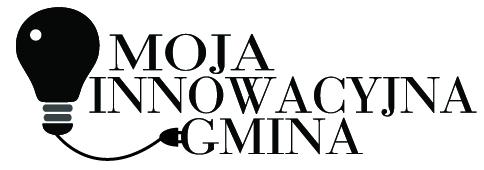 Formularz ZgłoszeniowyPlebiscyt „Moje Innowacyjne Otoczenie – Moja Innowacyjna Gmina”Wypełnia Organizator:Oświadczam, że reprezentując Gminę …………………………………., przystępuję do udziału w Plebiscycie „Moje innowacyjne otoczenie – Moja Innowacyjna Gmina” na zasadach określonych w Regulaminie.Nazwa uczestnika Plebiscytu – pieczęć GminyDane teleadresowe i kontaktoweOpis zgłaszanego przedsięwzięcia/działania/inicjatywy 
OświadczenieOświadczam, że podane przeze mnie informacje są zgodne z prawdą na dzień przesłania formularza zgłoszeniowego. Ponadto wyrażam zgodę na przetwarzanie moich danych zgodnie z Ustawą z dnia 29 sierpnia 1997r. o ochronie danych osobowych (Dz.U. 2014 poz. 1182). Moja zgoda na przetwarzanie danych jest dobrowolna; znam swoje prawa w zakresie danych osobowych wynikające z przywołanej wyżej ustawy, w tym prawo wglądu do swoich danych i ich poprawiania.………………….………………………………………………………………… 
Data i czytelny podpis   Data wpływu formularza, podpis osoby przyjmującejIlość uzyskanych punktów i podpisImię i nazwisko oraz stanowisko osoby reprezentującej GminęOsoba kontaktowa:Imię i nazwisko, telefon, fax, e-mailStrona www Gminy 1Nazwa przedsięwzięcia2Okres realizacji przedsięwzięcia 3Czy przedsięwzięcie było realizowane bezpośrednio przez Urząd Gminy czy też jednostkę mu podległą? Kto był operatorem projektu? (urząd gminy, jednostki podległe, stowarzyszenie, inne podmioty). 4Czy  w realizację przedsięwzięcia zaangażowany był jeden podmiot czy kilka? Wymienić jakie i opisać na jakich zasadach.Opis (krótki, zwięzły):5Źródła finansowania przedsięwzięcia Środki własne gminy, fundusze strukturalne (podać jaki program), inne środki krajowe, partnerstwo publiczno-prywatne6Charakter przedsięwzięcia (podkreślić właściwe)Inwestycyjne, doradcze, szkoleniowe, promocyjne, inne (jakie?)……………………………………7Zgodność działania z celem strategicznym „Strategii Badań i Innowacyjności (RIS3). Od absorpcji do rezultatów - jak pobudzić potencjał województwa świętokrzyskiego 2014-2020+".Opis (krótki, zwięzły):8Na czym polegało przedsięwzięcie?
 – zrealizowane główne działania w punktachOpis (krótki, zwięzły): 9Nowe metody, mechanizmy stworzone/ wdrożone w trakcie realizacji przedsięwzięcia Opis (krótki, zwięzły):10Jakie i do kogo skierowane były efekty przedsięwzięcia? Trwałość rezultatów.  Opis (krótki, zwięzły):11Wpływ zastosowania działań/ inicjatyw na gospodarkę lokalną/ regionalną?Opis (krótki, zwięzły):12Czy przedsięwzięcie mogłoby zostać zrealizowane także w innych gminach? Odpowiedź proszę uzasadnić.Opis (krótki, zwięzły):13Czy przedsięwzięcie posiada swoją stronę internetową? (jeśli tak – proszę podać)14Informacje dotyczące planów rozwojowych gminy na najbliższe 2 lata, uwzględnionych w strategiach rozwoju gminy, planach zagospodarowania, innych i ich związek ze „Strategią Badań i Innowacyjności (RIS3). Od absorpcji do rezultatów - jak pobudzić potencjał województwa świętokrzyskiego 2014-2020+".Opis (krótki, zwięzły):